IEEE P802.11
Wireless LANsIntroductionThis submission proposes resolutions for the following CIDs:4909, 7248, 8136All CIDs relate to section 36.3.13.7 (Constellation Mapping).Proposed changes are relative to 802.11be D1.1.Proposed resolutionsCID 7248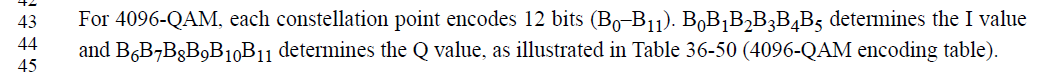 CID 4909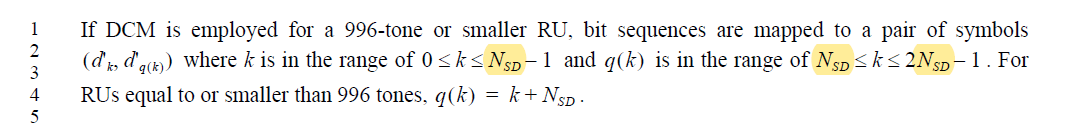 CID 8136DiscussionAs pointed out in CID 8136, the text below describes only a single RU (<= 996 tones):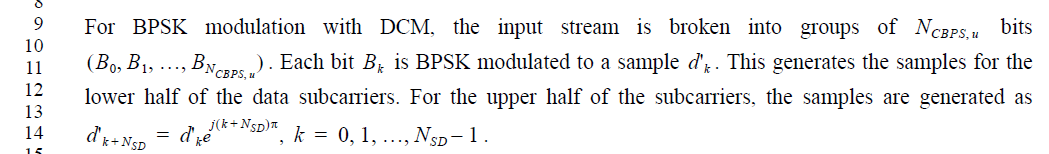 In addition, D1.1, page 492, line 6 also states: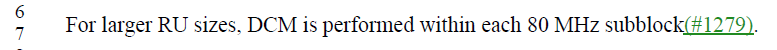 How this is done is not explained in detail however. By contrast, 802.11ax-2021 contains the following text: 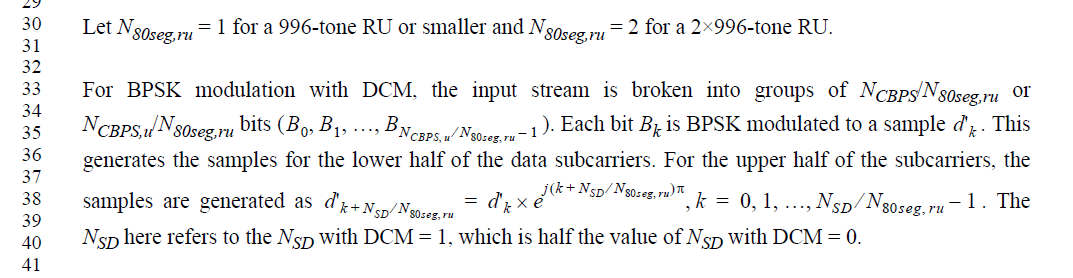 This makes it clear(er) how processing is done for BW > 80 MHz. However, even this text does not adequately cover the case of EHT for the following reasons:D1.1 doesn’t explicitly describe how DCM is to be performed for MRUs802.11ax-2021 only deals with full-bandwidth 80 MHz and 160 MHz, while 802.11be covers both punctured cases and bandwidths up to 320 MHz.  Changes that are needed in 36.3.13.7 are:Clean up description of single RU <= 996 tones (see CID 4909)Add description of DCM for MRUs < 996 tonesAdd description of how to perform DCM per 80 MHz subblock for wider bandwidthsThe changes are shown in the Text proposal below.Text proposalEditor’s instruction: change text in 802.11be D1.1 starting on page 541, line 60 as shown below.Also, remove the subindex “u” from Ru, NBPSCS,u, NSD,u, NCBPS,u, NDBPS,u in Table 36-86.DCM is a modulation scheme that is applied to EHT-MCSs 14 and 15. It only applies to BPSK and NSS = 1.If When DCM is employed for a 996-tone or smaller RU or MRU, bit sequences are mapped to a pairs of symbols d'k d'qk where k is in the range of 0  k  NSD – 1 and qk is in the range of NSD  k  2NSD – 1 . For RUs and MRU equal to or smaller than 996 tones, qk = k + NSD. NSD values for use with DCM for each RU and MRU smaller than or equal to 996 tones are given in Table 36-70 to Table 36-78 for MCS 15 (column NSD,u) and in the first two rows of Table 36-86 for MCS 14.For larger RU sizes, DCM is performed within each 80 MHz subblock(#1279).For BPSK modulation with DCM on RU or MRU smaller than or equal to 996 tones, the input stream is bits of the constellation mapper are broken into groups of  NCBPS u bits  B0 B1  BN_CBPS,u). NCBPS values for use with DCM for each RU and MRU smaller than or equal to 996 tones are given in Table 36-70 to Table 36-78 for MCS 15 (column NCBPS,u) and in the first two rows of Table 36-86 for MCS 14. Each bit Bk is BPSK modulated to a sample d'k . This generates the samples for the lower half of the data subcarriers (k=0, 1, …, NSD – 1). For the upper half of the data subcarriers, the samples are generated as d'k + N_SD= d'k ej(k+N_SD)p, k=0, 1, …, NSD – 1. Lower half and upper half of the data subcarriers refer to the first NSD used data subcarriers and the next NSD used data subcarriers respectively.For RU or MRU sizes larger than 996 tones, DCM is performed on the segment parser output for each 80 MHz subblock(#1279). For each subblock, DCM mapping is performed as if that subblock consists of an RU or MRU of size smaller than or equal to 996 tones, as described above.CR for 36.3.13.7 (Constellation Mapping)CR for 36.3.13.7 (Constellation Mapping)CR for 36.3.13.7 (Constellation Mapping)CR for 36.3.13.7 (Constellation Mapping)CR for 36.3.13.7 (Constellation Mapping)Date:  2021-11-10Date:  2021-11-10Date:  2021-11-10Date:  2021-11-10Date:  2021-11-10Author(s):Author(s):Author(s):Author(s):Author(s):NameAffiliationAddressPhoneemailSigurd SchelstraeteMaxLinearsschelstraete@maxlinear.com724836.3.13.7489.43Change "determines the I value" to "determine the I value" and "determines the Q value" to "determine the Q value"See commentACCEPTED490936.3.13.7492.03When DCM is used, the value of N_SD is different from N_SD without DCM.
to make it clear, add the following text.
 The NSD here refers to half the value of NSD without DCMAs in commentREVISED.Agree in principle. Instead of the proposed resolution, it appears better to refer directly to Tables 36-70 to 36-85 and Table 36-86 for the correct N_SD value to be used with DCM, rather than defining it as half of some other value.A similar clarification needs to be made for the value of N_CBPS,u. Editor’s instruction: implement text changes as shown in the section “Text Proposal” of .813636.3.13.7492.09the third paragraph at P492. this is for a 996-tone RU or smaller. Additional description for larger tone RU should be added. Refer to the corresponding subclause in 11ax specificaionas in commentREVISED.Agree in principle, but additional changes are needed to cover the MRU case.Editor’s instruction: implement text changes as shown in the section “Text Proposal” of .